AbrilAsistí a la séptima Sesión Ordinaria de la Comisión Edilicia de Limpia, Recolección, Traslado, Tratamiento y Disposición Final de Residuos.  En conjunto con mis compañeras y compañeros de Cabildo sesionamos la Segunda Sesión Extraordinaria de Cabildo. Asimismo, acudí a la segunda Sesión Ordinaria del Consejo Municipal de Protección Civil. Mayo Se llevó acabo el Cabildo Infantil 2022, donde, niñas y niños de las escuelas de nuestro municipio fungieron el papel de regidores y expusieron las diversas problemáticas que ven en sus comunidades. Formé parte de las sesiones correspondientes de las Comisiones Edilicias de Promoción Económica y Fomento Agropecuario, Forestal y Acuícola. Fui invitado a la inauguración de la primera sucursal de Salud Digna en nuestra cabecera municipal, con quién en conjunto con el Gobierno Municipal de El Salto, se apoyó con 1,000 estudios gratuitos a la población más vulnerable. Participé en la octava Sesión Ordinaria de Cabildo. Junio Acudí en representación del presidente municipal a la Junta de Coordinación Metropolitana, en donde se aprobó la convocatoria para el Consejo Metropolitano Ciudadano 2022.  Sostuve la novena Sesión Ordinaria de Cabildo en conjunto de mis compañeras y compañeros regidores. Participé en la instalación del Comité Municipal de Regularización COMUR, para ayudar a cientos de familias que poseen predios irregulares en nuestro municipio. Asistí a las sesiones correspondientes de las Comisiones Edilicias de Promoción Económica y Fomento Agropecuario, Forestal y Acuícola. Comisiones EdiliciasHéctor Acosta Negrete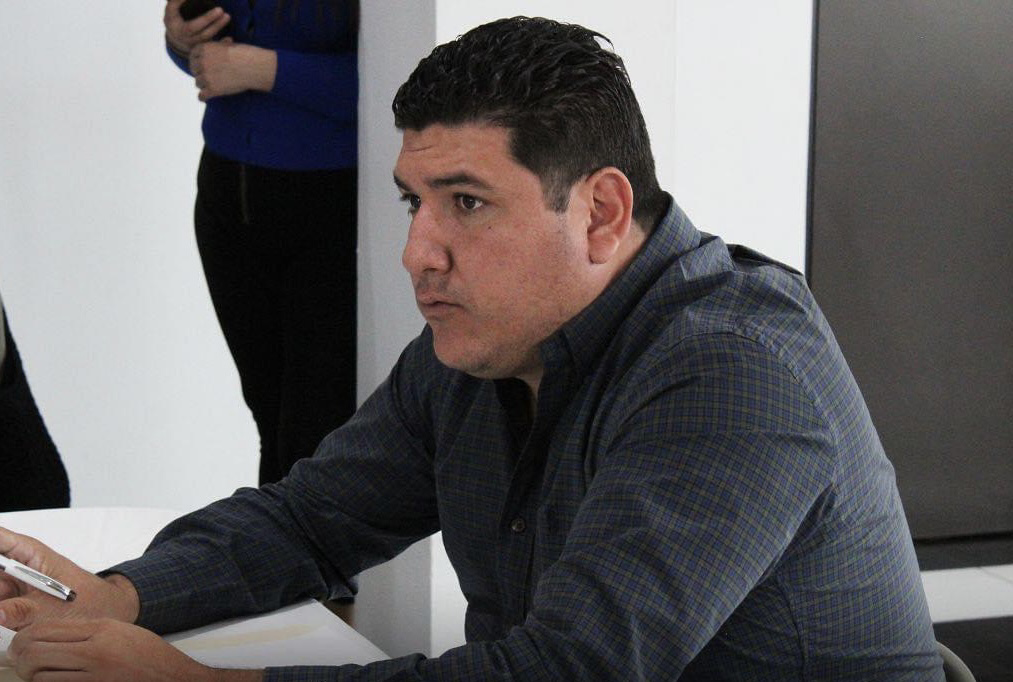 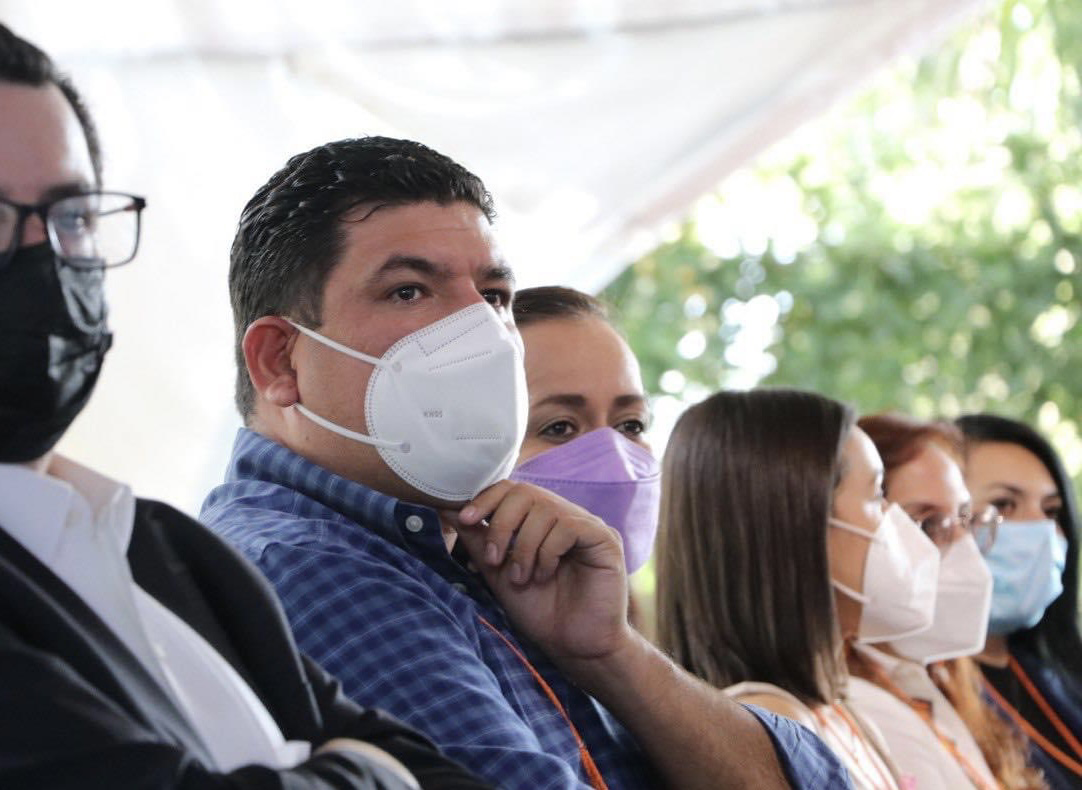 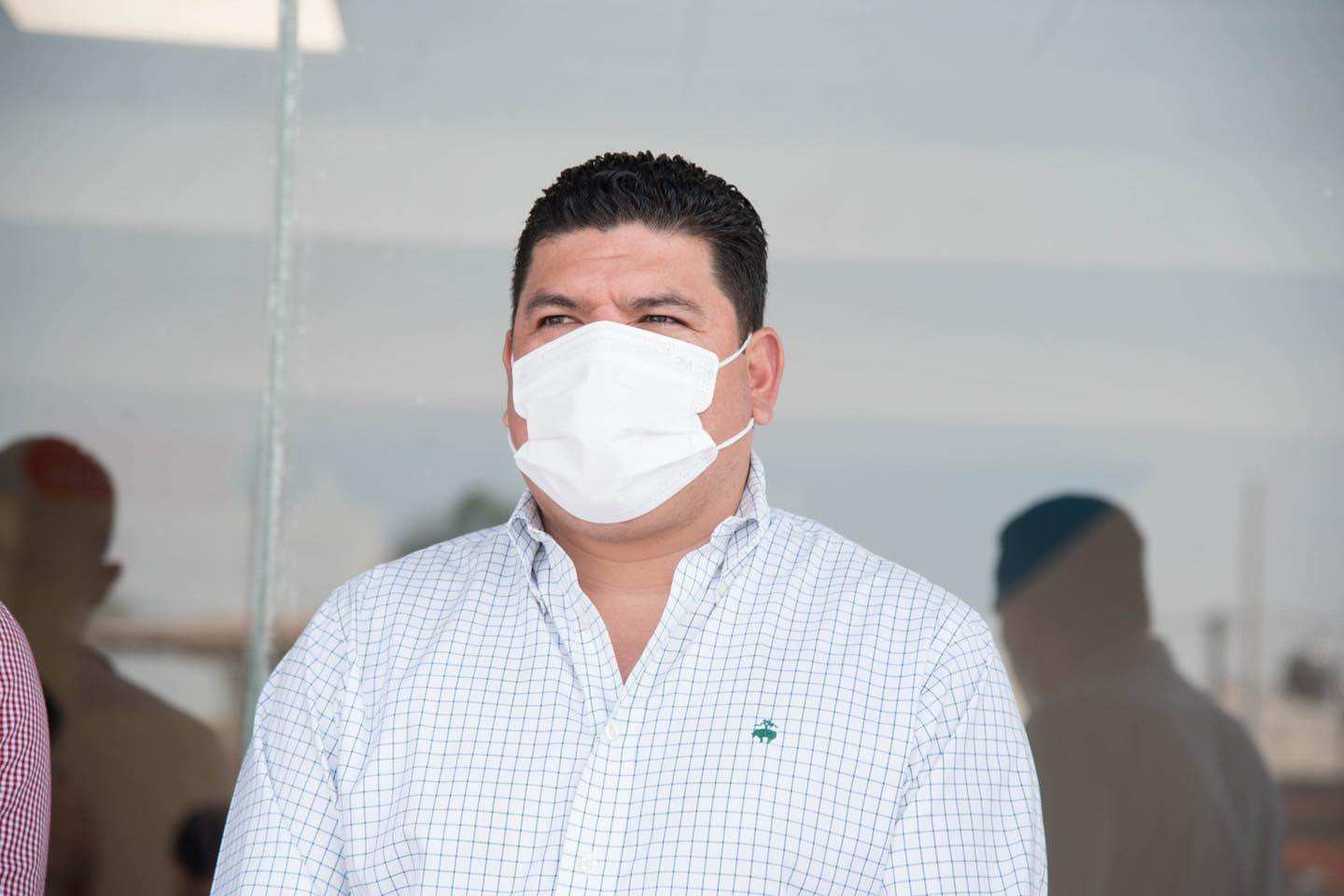 Informe trimestral de actividadesAbril, mayo junio 2022 COMISIÓN EDILICIA PERMANENTE DE DERECHOS HUMANOSCOMISIÓN EDILICIA PERMANENTE DE DERECHOS HUMANOSCOMISIÓN EDILICIA PERMANENTE DE DERECHOS HUMANOSCOMISIÓN EDILICIA PERMANENTE DE DERECHOS HUMANOSCOMISIÓN EDILICIA PERMANENTE DE DERECHOS HUMANOSCOMISIÓN EDILICIA PERMANENTE DE DERECHOS HUMANOSNÚMERO, SESIÓN Y FECHANÚMERO, SESIÓN Y FECHANÚMERO, SESIÓN Y FECHAPUNTOS DE LA SESIÓNPUNTOS DE LA SESIÓNPUNTOS DE LA SESIÓNSexta Sesión Ordinaria de la Comisión Edilicia Permanente de Derechos Humanos; 29 de abril del año 2022Sexta Sesión Ordinaria de la Comisión Edilicia Permanente de Derechos Humanos; 29 de abril del año 2022Sexta Sesión Ordinaria de la Comisión Edilicia Permanente de Derechos Humanos; 29 de abril del año 2022Aprobación del Acta celebrada el día 30 de marzo del año 2022; de la Comisión Edilicia Permanente de Derechos HumanosAprobación del Acta celebrada el día 30 de marzo del año 2022; de la Comisión Edilicia Permanente de Derechos HumanosAprobación del Acta celebrada el día 30 de marzo del año 2022; de la Comisión Edilicia Permanente de Derechos HumanosSéptima Sesión Ordinaria de la Comisión Edilicia Permanente de Derechos Humanos; 27 de mayo del año 2022Séptima Sesión Ordinaria de la Comisión Edilicia Permanente de Derechos Humanos; 27 de mayo del año 2022Séptima Sesión Ordinaria de la Comisión Edilicia Permanente de Derechos Humanos; 27 de mayo del año 2022Aprobación del Acta celebrada el día 29 de abril del año 2022; de la Comisión Edilicia Permanente de Derechos HumanosAprobación del Acta celebrada el día 29 de abril del año 2022; de la Comisión Edilicia Permanente de Derechos HumanosAprobación del Acta celebrada el día 29 de abril del año 2022; de la Comisión Edilicia Permanente de Derechos HumanosOctava Sesión Ordinaria de la Comisión Edilicia Permanente de Derechos Humanos; 30 de junio del año 2022Octava Sesión Ordinaria de la Comisión Edilicia Permanente de Derechos Humanos; 30 de junio del año 2022Octava Sesión Ordinaria de la Comisión Edilicia Permanente de Derechos Humanos; 30 de junio del año 2022Aprobación del Acta celebrada el día 27 de mayo del año 2022; de la Comisión Edilicia Permanente de Derechos HumanosAprobación del Acta celebrada el día 27 de mayo del año 2022; de la Comisión Edilicia Permanente de Derechos HumanosAprobación del Acta celebrada el día 27 de mayo del año 2022; de la Comisión Edilicia Permanente de Derechos HumanosCOMISIÓN EDILICIA PERMANENTE DE ASUNTOS METROPOLITANOSCOMISIÓN EDILICIA PERMANENTE DE ASUNTOS METROPOLITANOSCOMISIÓN EDILICIA PERMANENTE DE ASUNTOS METROPOLITANOSCOMISIÓN EDILICIA PERMANENTE DE ASUNTOS METROPOLITANOSCOMISIÓN EDILICIA PERMANENTE DE ASUNTOS METROPOLITANOSCOMISIÓN EDILICIA PERMANENTE DE ASUNTOS METROPOLITANOSNÚMERO, SESIÓN Y FECHANÚMERO, SESIÓN Y FECHANÚMERO, SESIÓN Y FECHAPUNTOS DE LA SESIÓNPUNTOS DE LA SESIÓNPUNTOS DE LA SESIÓNSexta Sesión Ordinaria de la Comisión Edilicia Permanente de Asuntos Metropolitanos; 29 de abril del año 2022Sexta Sesión Ordinaria de la Comisión Edilicia Permanente de Asuntos Metropolitanos; 29 de abril del año 2022Sexta Sesión Ordinaria de la Comisión Edilicia Permanente de Asuntos Metropolitanos; 29 de abril del año 2022Aprobación del Acta celebrada el día 30 de marzo del año 2022; de la Comisión Edilicia Permanente de Asuntos MetropolitanosAprobación del Acta celebrada el día 30 de marzo del año 2022; de la Comisión Edilicia Permanente de Asuntos MetropolitanosAprobación del Acta celebrada el día 30 de marzo del año 2022; de la Comisión Edilicia Permanente de Asuntos MetropolitanosSéptima Sesión Ordinaria de la Comisión Edilicia Permanente de Asuntos Metropolitanos; 27 de mayo del año 2022Séptima Sesión Ordinaria de la Comisión Edilicia Permanente de Asuntos Metropolitanos; 27 de mayo del año 2022Séptima Sesión Ordinaria de la Comisión Edilicia Permanente de Asuntos Metropolitanos; 27 de mayo del año 2022Aprobación del Acta celebrada el día 29 de abril del año 2022; de la Comisión Edilicia Permanente de Asuntos MetropolitanosAprobación del Acta celebrada el día 29 de abril del año 2022; de la Comisión Edilicia Permanente de Asuntos MetropolitanosAprobación del Acta celebrada el día 29 de abril del año 2022; de la Comisión Edilicia Permanente de Asuntos MetropolitanosOctava Sesión Ordinaria de la Comisión Edilicia Permanente de Asuntos Metropolitanos; 30 de junio del año 2022Octava Sesión Ordinaria de la Comisión Edilicia Permanente de Asuntos Metropolitanos; 30 de junio del año 2022Octava Sesión Ordinaria de la Comisión Edilicia Permanente de Asuntos Metropolitanos; 30 de junio del año 2022Aprobación del Acta celebrada el día 27 de mayo del año 2022; de la Comisión Edilicia Permanente de Asuntos MetropolitanosAprobación del Acta celebrada el día 27 de mayo del año 2022; de la Comisión Edilicia Permanente de Asuntos MetropolitanosAprobación del Acta celebrada el día 27 de mayo del año 2022; de la Comisión Edilicia Permanente de Asuntos MetropolitanosCOMISIÓN EDILICIA PERMANENTE DE PUNTOS CONSTITUCIONALES, REDACCIÓN Y ESTILOCOMISIÓN EDILICIA PERMANENTE DE PUNTOS CONSTITUCIONALES, REDACCIÓN Y ESTILOCOMISIÓN EDILICIA PERMANENTE DE PUNTOS CONSTITUCIONALES, REDACCIÓN Y ESTILOCOMISIÓN EDILICIA PERMANENTE DE PUNTOS CONSTITUCIONALES, REDACCIÓN Y ESTILOCOMISIÓN EDILICIA PERMANENTE DE PUNTOS CONSTITUCIONALES, REDACCIÓN Y ESTILOCOMISIÓN EDILICIA PERMANENTE DE PUNTOS CONSTITUCIONALES, REDACCIÓN Y ESTILONÚMERO, SESIÓN Y FECHANÚMERO, SESIÓN Y FECHANÚMERO, SESIÓN Y FECHAPUNTOS DE LA SESIÓNPUNTOS DE LA SESIÓNPUNTOS DE LA SESIÓNSexta Sesión Ordinaria de la Comisión Edilicia Permanente de Puntos Constitucionales. Redacción y Estilo; 29 de abril del año 2022Sexta Sesión Ordinaria de la Comisión Edilicia Permanente de Puntos Constitucionales. Redacción y Estilo; 29 de abril del año 2022Sexta Sesión Ordinaria de la Comisión Edilicia Permanente de Puntos Constitucionales. Redacción y Estilo; 29 de abril del año 2022Aprobación del Acta celebrada el día 30 de marzo del año 2022; de la Comisión Edilicia Permanente de Puntos Constitucionales. Redacción y EstiloAprobación del Acta celebrada el día 30 de marzo del año 2022; de la Comisión Edilicia Permanente de Puntos Constitucionales. Redacción y EstiloAprobación del Acta celebrada el día 30 de marzo del año 2022; de la Comisión Edilicia Permanente de Puntos Constitucionales. Redacción y EstiloSéptima Sesión Ordinaria de la Comisión Edilicia Permanente de Puntos Constitucionales. Redacción y Estilo; 27 de mayo del año 2022Séptima Sesión Ordinaria de la Comisión Edilicia Permanente de Puntos Constitucionales. Redacción y Estilo; 27 de mayo del año 2022Séptima Sesión Ordinaria de la Comisión Edilicia Permanente de Puntos Constitucionales. Redacción y Estilo; 27 de mayo del año 2022Aprobación del Acta celebrada el día 29 de abril del año 2022; de la Comisión Edilicia Permanente de Puntos Constitucionales. Redacción y EstiloAprobación del Acta celebrada el día 29 de abril del año 2022; de la Comisión Edilicia Permanente de Puntos Constitucionales. Redacción y EstiloAprobación del Acta celebrada el día 29 de abril del año 2022; de la Comisión Edilicia Permanente de Puntos Constitucionales. Redacción y EstiloOctava Sesión Ordinaria de la Comisión Edilicia Permanente de Puntos Constitucionales. Redacción y Estilo; 30 de junio del año 2022Octava Sesión Ordinaria de la Comisión Edilicia Permanente de Puntos Constitucionales. Redacción y Estilo; 30 de junio del año 2022Octava Sesión Ordinaria de la Comisión Edilicia Permanente de Puntos Constitucionales. Redacción y Estilo; 30 de junio del año 2022Aprobación del Acta celebrada el día 27 de mayo del año 2022; de la Comisión Edilicia Permanente de Puntos Constitucionales. Redacción y EstiloAprobación del Acta celebrada el día 27 de mayo del año 2022; de la Comisión Edilicia Permanente de Puntos Constitucionales. Redacción y EstiloAprobación del Acta celebrada el día 27 de mayo del año 2022; de la Comisión Edilicia Permanente de Puntos Constitucionales. Redacción y EstiloCOMISIÓN EDILICIA PERMANENTE DE JUSTICIACOMISIÓN EDILICIA PERMANENTE DE JUSTICIACOMISIÓN EDILICIA PERMANENTE DE JUSTICIACOMISIÓN EDILICIA PERMANENTE DE JUSTICIACOMISIÓN EDILICIA PERMANENTE DE JUSTICIACOMISIÓN EDILICIA PERMANENTE DE JUSTICIANÚMERO, SESIÓN Y FECHANÚMERO, SESIÓN Y FECHANÚMERO, SESIÓN Y FECHAPUNTOS DE LA SESIÓNPUNTOS DE LA SESIÓNPUNTOS DE LA SESIÓNSexta Sesión Ordinaria de la Comisión Edilicia Permanente de Justicia; 29 de abril del año 2022Sexta Sesión Ordinaria de la Comisión Edilicia Permanente de Justicia; 29 de abril del año 2022Sexta Sesión Ordinaria de la Comisión Edilicia Permanente de Justicia; 29 de abril del año 2022Aprobación del Acta celebrada el día 30 de marzo del año 2022; de la Comisión Edilicia Permanente de JusticiaAprobación del Acta celebrada el día 30 de marzo del año 2022; de la Comisión Edilicia Permanente de JusticiaAprobación del Acta celebrada el día 30 de marzo del año 2022; de la Comisión Edilicia Permanente de JusticiaSéptima Sesión Ordinaria de la Comisión Edilicia Permanente de Justicia; 27 de mayo del año 2022Séptima Sesión Ordinaria de la Comisión Edilicia Permanente de Justicia; 27 de mayo del año 2022Séptima Sesión Ordinaria de la Comisión Edilicia Permanente de Justicia; 27 de mayo del año 2022Aprobación del Acta celebrada el día 29 de abril del año 2022; de la Comisión Edilicia Permanente de JusticiaAprobación del Acta celebrada el día 29 de abril del año 2022; de la Comisión Edilicia Permanente de JusticiaAprobación del Acta celebrada el día 29 de abril del año 2022; de la Comisión Edilicia Permanente de JusticiaOctava Sesión Ordinaria de la Comisión Edilicia Permanente de Justicia; 30 de junio del año 2022Octava Sesión Ordinaria de la Comisión Edilicia Permanente de Justicia; 30 de junio del año 2022Octava Sesión Ordinaria de la Comisión Edilicia Permanente de Justicia; 30 de junio del año 2022Aprobación del Acta celebrada el día 27 de mayo del año 2022; de la Comisión Edilicia Permanente de JusticiaAprobación del Acta celebrada el día 27 de mayo del año 2022; de la Comisión Edilicia Permanente de JusticiaAprobación del Acta celebrada el día 27 de mayo del año 2022; de la Comisión Edilicia Permanente de Justicia